Conseil Régional OCCITANIECOVID-19 : aides spécifiques aux entreprises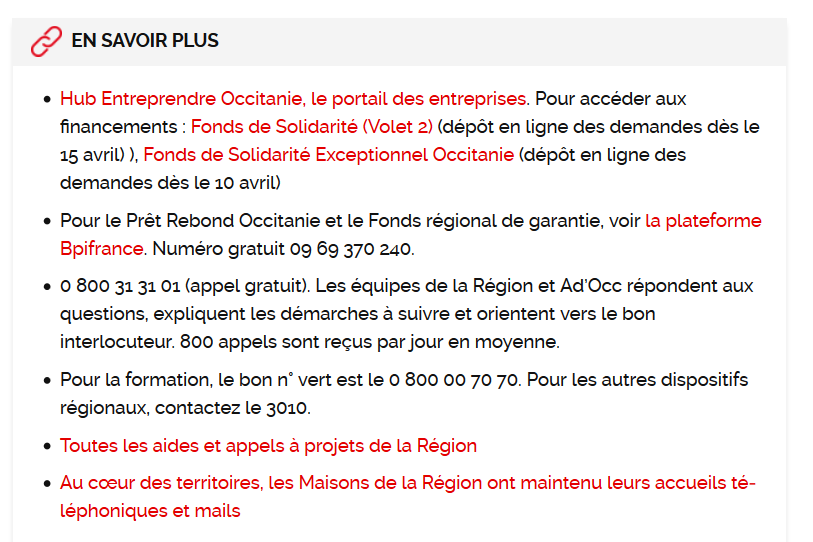 